Отчетно-выборная конференция Татарской республиканской организации Профсоюза работников народного образования и науки РФП О С Т А Н О В Л Е Н И Е20 декабря 2019г.                               г.Казань                                                    № XXI                                  	В соответствии с п.3.4. ст.30 Устава Профсоюза работников народного образования и науки РФ ХХI отчетно-выборная конференция Татарской республиканской организации Профсоюза работников народного образования и науки РФ ПОСТАНОВЛЯЕТ:	Утвердить состав комитета Татарской республиканской организации Профсоюза работников народного образования и науки РФ в соответствии с Приложением № 1 к данному постановлению в количестве 77 человек.Об утверждении состава комитета Татарской республиканской организации Профсоюза работников народного образования и науки РФПредседатель Рескома Профсоюза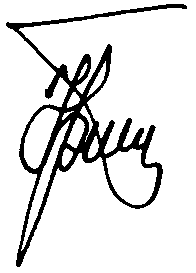           Ю.П. Прохоров